التمرين الاول:حدد على ماذا يعتمد تقدير كل من الناتج الوطني و الدخل الوطني و الإنفاق الوطني ؟ماهو الفرق بين الاهتلاك والاستهلاك الوسيط؟إذا كان الدخل الوطني يساوي 780 م و ن، و عائد الملكية هو 220 م ون، و عائد الإدارة هو 90 م ون، و عائد رأس المال هو ربع الدخل الوطني، فما هو عائد العمل ؟ و كيف يسمى الدخل الوطني في هذه الحالة ؟أذكر أهمية قياس الناتج الوطني الإجمالي ؟ ما هي ميزته ؟ ما هي مشاكل استخدامه ؟ ما هي المقاييس البديلة له (للبحث)التمرين الثاني: اقتصاد معين يتشكل من ثلاث قطاعات (A) (B) (C) إضافة لقطاع العائلات، استعمل القطاع (A) مواد أولية مستوردة بقيمة 1500 ون لإنتاج 4000 ون، و قام ببيع 40%  من الإنتاج للقطاع (B) و 60% للقطاع (C)، اللذان أنتج كل منهما 5000 ون، كما قام القطاع (B) ببيع نسبة 60% من إنتاجه إلى مستثمرين محليين و قام بتصدير الباقي للعالم الخارجي، بينما باع القطاع (C) نسبة 80% من إنتاجه للمستهلكين المحليين.1- أحسب القيمة المضافة الكلية، و الناتج المحلي الإجمالي.2- أحسب الناتج الوطني الإجمالي، إذا علمت أن رصيد تحويلات عوامل الإنتاج الوطنية و الأجنبية هو 90 م ون.3- ما الفرق بين الحساب الوطني و الحساب المحلي. 4- إذا كانت الضرائب غير المباشرة 90 م ون، و إعانات الإنتاج 170 م ون، و الإهتلاك 95 م ون، فحدد الدخل الوطني. 5- أحسب الإنفاق الكلي.التمرين الثالث: إليك المعلومات التالية حول اقتصاد بلد معين (الوحدة م ون)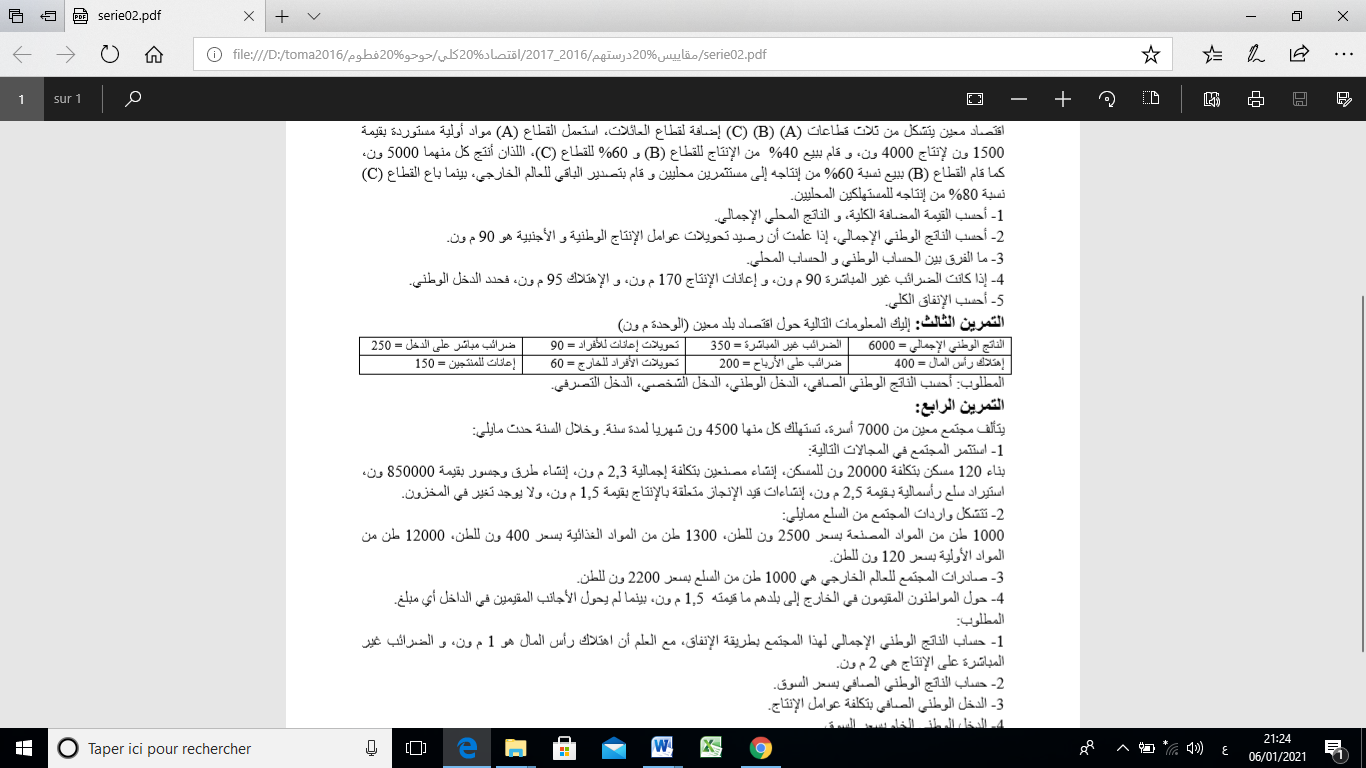 المطلوب: أحسب الناتج الوطني الصافي، الدخل الوطني، الدخل الشخصي، الدخل التصرفيالتمرين الرابع:  بافتراض معطيات اقتصاد دولة معينة في سنة 2015 كما يلي: 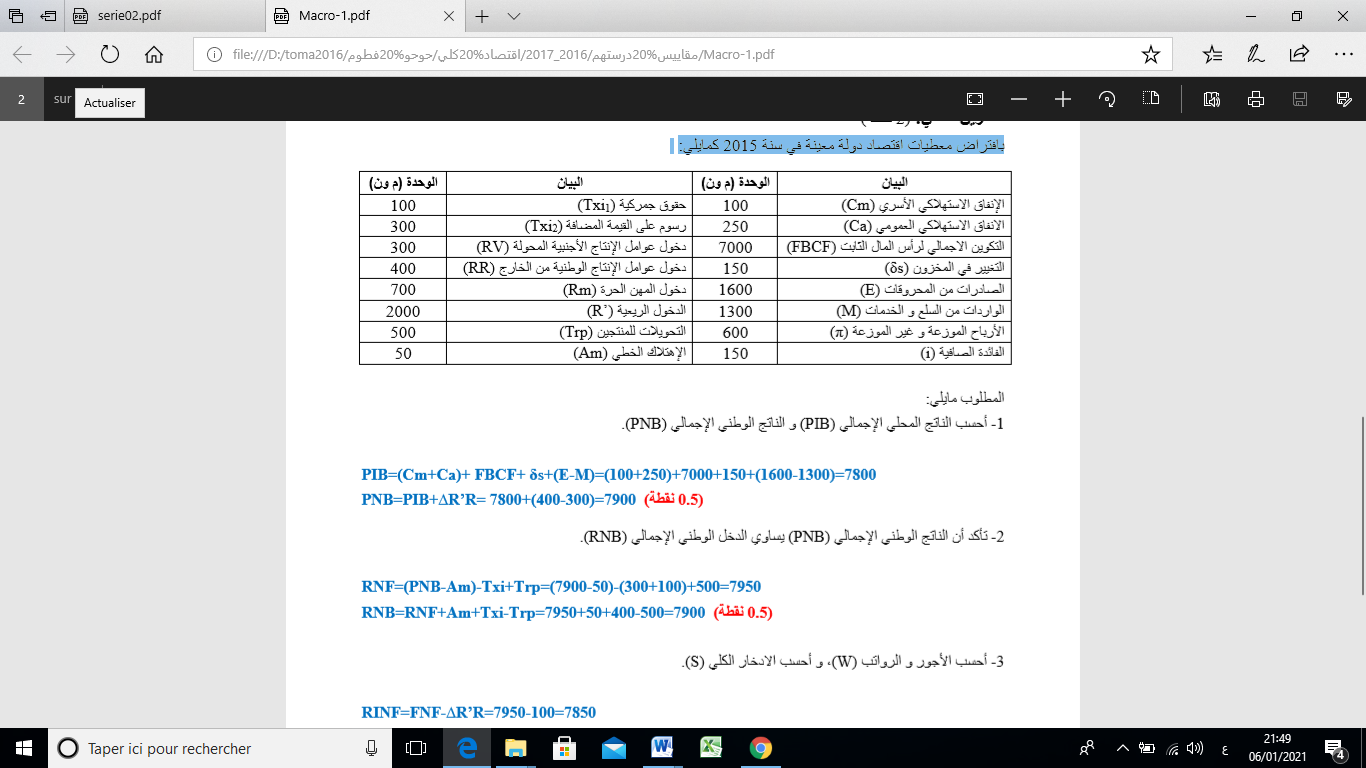 المطلوب: أحسب الناتج المحلي الإجمالي PIB و الناتج الوطني الإجماليPNBتاكد ان الناتج الوطني  PNBيساوي الدخل الوطني الإجماليRNBخلال سنة 2015انخفض PIBبنسبة 3% وارتفع رأس المال المستثمر بنسبة 5% وأصبح التغير في المخزون )δs-10) ون،  وبلغ الاستهلاك العمومي  Ca750ون،  وانخفضت الصادرات بنسبة 20%، وبلغت الواردات 2004ون .تأكد أن قيمة الاستهلاك العائلي Cm هي 200 ون.التمرين الخامس:يتألف مجتمع معين من 7000 أسرة، تستهلك كل منها 4500 ون شهريا لمدة سنة. وخلال السنة حدث مايلي:1- استثمر المجتمع في المجالات التالية:بناء 120 مسكن بتكلفة 20000 ون للمسكن، إنشاء مصنعين بتكلفة إجمالية 2,3 م ون، إنشاء طرق وجسور بقيمة 850000 ون، استيراد سلع رأسمالية بـقيمة 2,5 م ون، إنشاءات قيد الإنجاز متعلقة بالإنتاج بقيمة 1,5 م ون، ولا يوجد تغير في المخزون.2- تتشكل واردات المجتمع من السلع كمايلي:1000 طن من المواد المصنعة بسعر 2500 ون للطن، 1300 طن من المواد الغذائية بسعر 400 ون للطن، 12000 طن من المواد الأولية بسعر 120 ون للطن.3- صادرات المجتمع للعالم الخارجي هي 1000 طن من السلع بسعر 2200 ون للطن.4- حول المواطنون المقيمون في الخارج إلى بلدهم ما قيمته 1,5 م ون، بينما لم يحول الأجانب المقيمين في الداخل أي مبلغ.المطلوب: 1- حساب الناتج الوطني الإجمالي لهذا المجتمع بطريقة الإنفاق، مع العلم أن اهتلاك رأس المال هو 1 م ون، و الضرائب غير المباشرة على الإنتاج هي 2 م ون.2- حساب الناتج الوطني الصافي بسعر السوق.3- الدخل الوطني الصافي بتكلفة عوامل الإنتاج.4- الدخل الوطني الخام بسعر السوق.5- أحسب الدخل الشخصي للقطاع العائلي، بافتراض أنه تم الاقتطاع من الدخل الوطني بتكلفة عوامل الإنتاج مايلي:أرباح غير موزعة بقيمة 2 م ون، ضرائب الضمان الاجتماعي والتقاعد بـ: 3 م ون، ضرائب على أرباح الشركات بقيمة 2 م ون.6- أحسب الدخل التصرفي إذا كانت الضريبة المباشرة على القطاع العائلي هي 3 م ون. التمرين السادس:أولا: بافتراض الدخل الوطني الاسمي لسنة 2005 هو 500ون، والدخل الوطني الاسمي لسنة 2011هو 900ون ، فاذا أخذنا سنة 2005كسنة أساس، وكان الرقم القياسي للاسعار =150 ، -اوجد الدخل الوطني الحقيقي في سنة 2011، ماذا تلاحظ؟ثانيا:لدينا المعلومات التالية عن كميات وسلعA .B.Cالمطلوب:احسب الناتج الوطني الاسمي لكل من سنتي 2000,2010احسب الرقم القياسي الاستهلاكي للأسعار لاسبار لسنة 2010، ثم احسب الناتج الوطني الحقيقي لسنة 2010السلع2000سنة الاساس2000سنة الاساس2010سنة المقارنة2010سنة المقارنةالسلعالسعر P0الكمية Q0السعر 1 Pالكمية 1 QA0,6150000,5512000B0,81550000,9738000C0,45550000,6360000